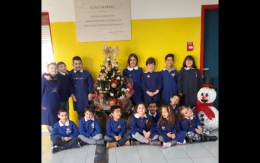 Classe III B, Collodi, istituto comprensivo Collodi-Marini di Avezzano